SISTER CATHERINE DONNELLY CSCC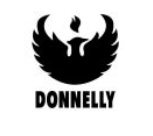 Chocolate FundraiserMarch 31, 2017Dear Parents/Guardians,Today we had an assembly to start our spring fundraising campaign with World's Finest Chocolates! Our hope is to raise funds help purchase team jerseys and improve technology for the students at school. In the past, many parents have requested to sell Almonds.  Chocolate covered almonds are the best seller, and loved by many. Each student will receive a Gourmet Selection case, which has a variety of Almonds, Almond Bars, Crispe Bars, Caramel Whirls and Mint Meltaways.  Each carry case contains 30 items, selling for $3 each. The total collected per case is $90.  We’re confident that our choice will appeal to everyone’s taste and budget.Special Note:  For those families with allergy concerns we have the Chocolatier Selection (Nut and Peanut Free), which offers a variety of Crisp and Milk Chocolate Bars, Chocolate Raisins, Caramel Whirls and Mint Meltaways.   All students will benefit significantly, from the proceeds. Your enthusiastic support is most appreciated!!Sales should be encouraged from relatives, close friends and neighbours, your family network and possibly, friends at work or social surroundings. The sale will remain open until after Easter.  All unopened chocolate in good condition can be returned.  All chocolates and money is to be returned by Tuesday, April 18, 2017.  Money may certainly be returned as cases are sold.  Additional cases are available from the office.  All cheques are payable to Sister Catherine Donnelly School. Unsold items must be returned on April 18th. The cases will be distributed on Monday, April 3, 2017 based on your selection.  Please complete the form below and return your child's classroom teacher.  Extra cases will be available to those children/families who sell their first case and return their money.  We also have an option to opt out of selling chocolates. If you prefer this option, please complete the form below and attach a cheque in the amount of $25.00 by Monday April 3, 2017(you may postdate your cheque to April 18, 2017). PRIZES!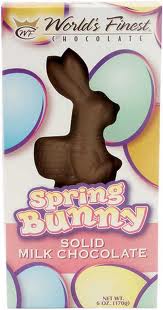 Each student will receive a solid 170 gm chocolate nut free Bunny for each full case sold!  There will be an early bird draw prize on for a 5 LB CHOCOLATE BAR For all students that                sell 1 full box and hand their money in on April 10, 20171st Top Seller Prize:  Gifts cards to Best Buy2nd Place Prize:  Family Movie Night3rd Place Prize:  Itunes gift card	Let’s all work together to sell as many bars as we can to ensure a successful campaignThank you for your support!  If each family sells 1 full case we will reach our goal!Please complete and return bottom portion to your child’s classroom teacher. Each student is receiving a letter, if you have more than one child, please indicate on the form which child you would like to bring home the chocolates.    *****************************************************************************************************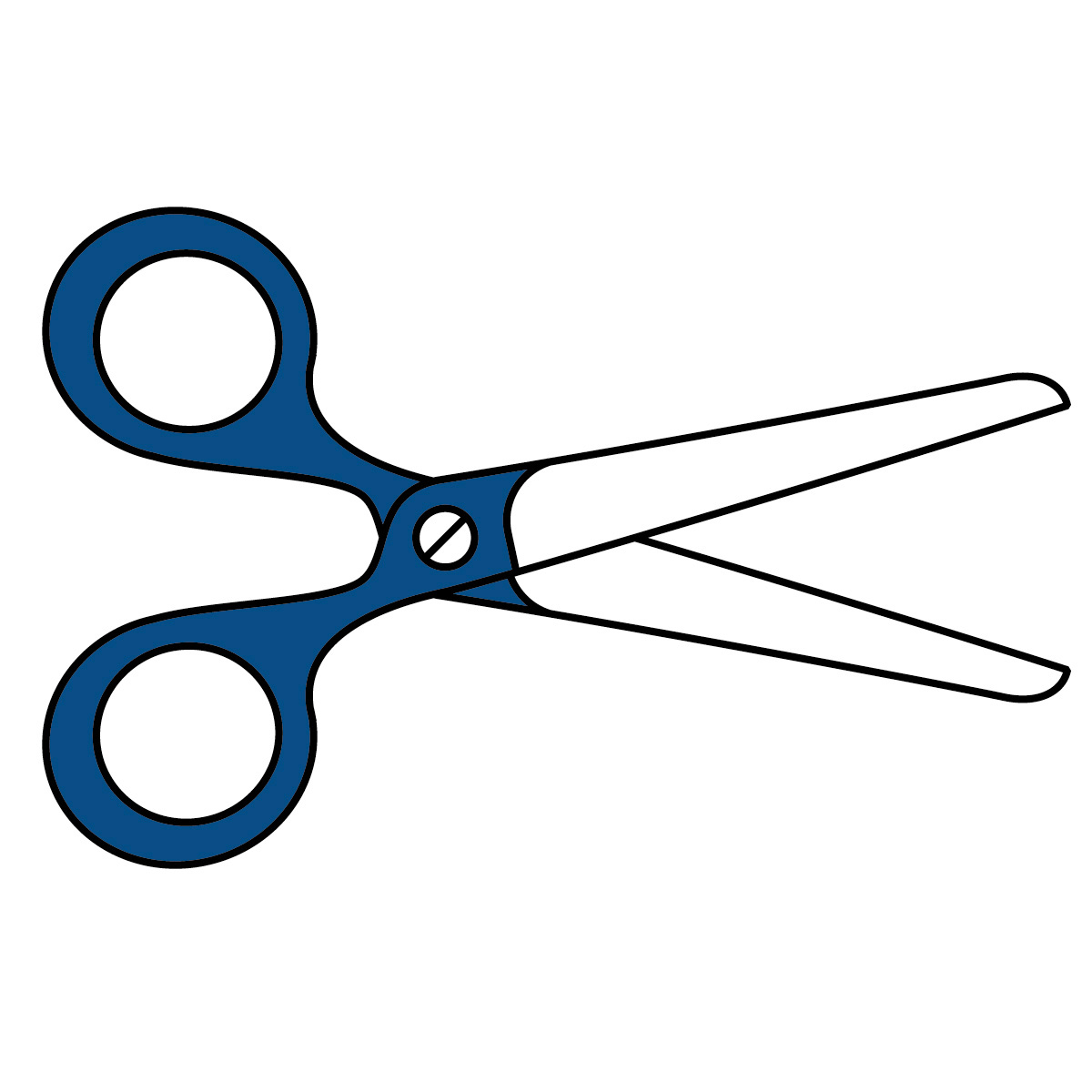 I have more than one child enrolled at the school, please send the chocolates home with:Student Name: ____________________Classroom Teacher: ____________________Please send home the Gourmet Selection CasePlease send home the Gourmet Selection CasePlease send home the Chocolatier Selection (Nut and Peanut Free)My family is unable to participate at this timeI would prefer to opt out of selling, however would like to support school needs and I have included $25.00.